PREMIERY W STYCZNIU NAFOX COMEDYWill i Grace 3 i 4

Will & Grace, Season 3 & 4
(3. sezon: 25 odcinków po 30 minut
4. sezon: 27 odcinków po 30 minut)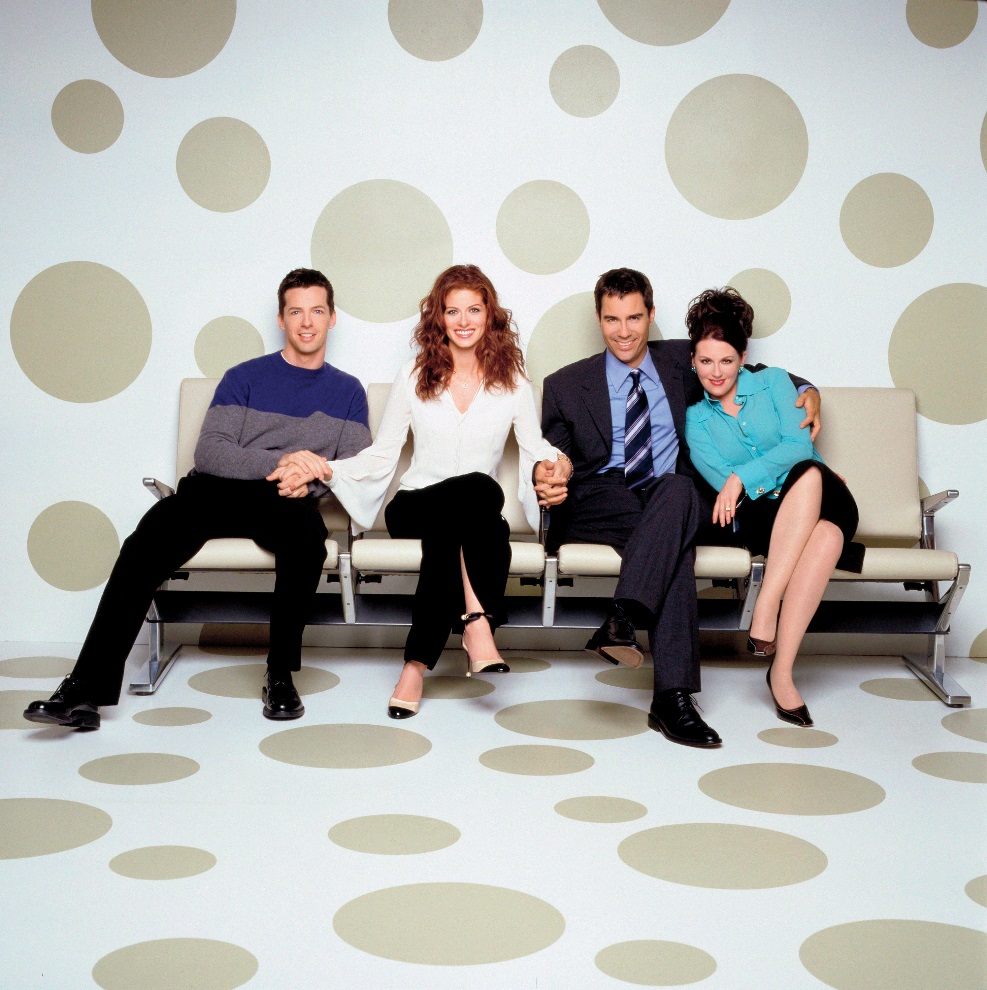 PREMIERA 3. SEZONU: PONIEDZIAŁEK 9 STYCZNIA OD GODZ. 19:10 (2 ODC.)PREMIERA 4. SEZONU: ŚRODA 25 STYCZNIA O GODZ. 19:10Emisja: od poniedziałku do piątku od godz. 19:10 (2 odc.)„Will i Grace” to opowieść o losach Willa Trumana i Grace Adler - dwójki tytułowych przyjaciół. W tych rolach występują Eric McCormack („Pułapki umysłu”, „Cudotwórca”) i Debra Messing („Pretty Man, czyli chłopak do wynajęcia”, „Tajemnice Laury”). Twórcami przebojowego sitcomu są David Kohan i Max Mutchnick („Cudowne lata” czy „Jak ojciec coś palnie, to...”), wielokrotnie doceniani przez jury nagrody Emmy.Will i Grace to najlepsi przyjaciele którzy dzielą wspólne mieszkanie w Nowym Jorku. Will jest prawnikiem i homoseksualistą z nienagannymi manierami, a Grace dekoratorką wnętrz, zaręczoną z nierozgarniętym facetem.  Kompanami Willa i Grace są  Karen Walker - opryskliwa asystentka Grace, która lubi dobrą zabawę i szuka zamożnego kandydata na męża oraz Jack McFarland - ekstrawagancki, wyzwolony gej.  Mimo wielu przedziwnych życiowych sytuacji i wyborów, bohaterowie  są dla siebie ogromnym wsparciem. Kolejne randki, seks, nowe związki i zawodowe perypetie głównych bohaterów  mogą oznaczać tylko jedno – dużą dawkę kosmicznych żartów oraz ciepłego, błyskotliwego humoru, w którym każdy odnajdzie coś dla siebie. „Will i Grace” ma na swoim koncie 83 nominacje do nagrody Emmy i 16 statuetek oraz 27 nominacji do Złotego Globu. W nadchodzących sezonach do stałej obsady dołączy plejada gwiazd. W gościnnych rolach widzowie zobaczą m.in. Cher, Ellen DeGeneres, Sydneya Pollacka, Matta Damona, Michaela Douglasa, Glenn Close oraz  Rossie O'Donnell. W jakich sytuacjach tym razem zobaczymy przezabawny kwartet przyjaciół? 
Odpowiedź już 9 stycznia od godziny 19:10 na FOX Comedy.Kontakt prasowy:Izabella Siurdyna					PR Manager						FOX Networks Group
tel.(+48 22) 378 27 94
tel. kom. +48 697 222 296
e-mail: izabella.siurdyna@fox.com